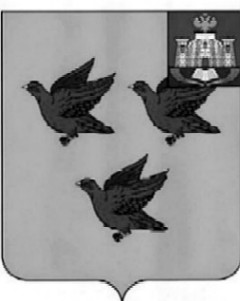 РОССИЙСКАЯ ФЕДЕРАЦИЯОРЛОВСКАЯ ОБЛАСТЬАДМИНИСТРАЦИЯ ГОРОДА ЛИВНЫП О С Т А Н О В Л Е Н И Е5 июня 2017 г.	 	                                                                         № 62г. ЛивныВ соответствии с организационно-штатными изменениями администрация города п о с т а н о в л я е т:1. Внести в приложение к постановлению администрации города от  1 декабря 2011 года №45 «Об утверждении Положения о денежном содержании и материальном стимулировании работников, занимающих должности, не отнесенные к муниципальным должностям, и осуществляющих техническое обеспечение деятельности администрации города Ливны    Орловской области» изменение, дополнив раздел 2 абзацем 7 следующего содержания:«менеджер по предпринимательству и торговле – 1,29;».2. Настоящее постановление вступает в силу с 5 июня 2017 года.3. Отделу документационного и хозяйственного обеспечения            (Кофанова Л.И.) опубликовать в газете «Ливенский вестник» настоящее постановление.4. Отделу информационных технологий (Бывшев И.В.) разместить на официальном сайте администрации города настоящее постановление.5. Контроль за исполнением настоящего постановления возложить на начальника отдела организационной и кадровой работы Т.Н. Болычеву. Глава города                                                                                    Н.В. ЗлобинО внесении изменений в постановление администрации города от 1 декабря 2011 года №45 «Об утверждении Положения о денежном содержании и материальном стимулировании работников, занимающих должности, не отнесенные к муниципальным должностям, и осуществляющих техническое обеспечение деятельности администрации города Ливны           Орловской области» 